				[Diocesan Address Details]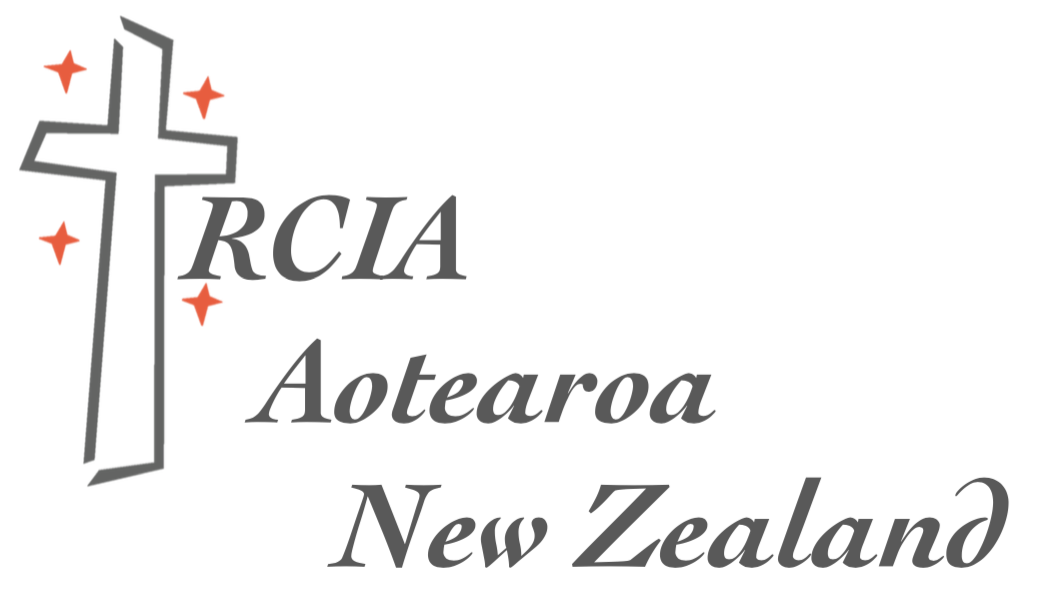 RCIA Youth Inquirer Information Form (13-17 year old)Information on this form is held in confidence and is not shared without your permission.	Today’s Date:	Name of Person completing this form:		First Name of Youth: 		 Middle: 	  Last: 		Maiden Name (if applicable): 		Date of Birth: 			Age: 		Place of Birth:			(Include locality: town, city, and country)  Year Level: 	 School: 		Is there a parish that you or your family are associated?		 □ yes 		□ no If you answered “yes” please name the parish:	PARENT/GUARDIAN INFORMATIONList below the name(s) of parent(s)/guardian(s) and present religious affiliation, if any:Name: 		Relationship: 	Religious Affiliation:		Telephone: (Daytime)		 (Evening/Weekend)	Cell/Mobile Phone: 			Email: 	Name: 		Relationship: 	Religious Affiliation:		Full Mailing Address:	Suburb: 	 City: 	Post Code: 	Telephone: (Daytime)		 (Evening/Weekend) 	Cell/Mobile Phone: 	Email:		You/youth live with:     □ Parents         □ Mother only         □ Father only 	□ Other (please explain):If you/youth live with one parent/guardian, please indicate who has legal custody and/or if you/youth also live with a step-parent:      □ Parent          □ Guardian         □ Step-parentIf there is a joint custody arrangement, please provide alternate full address:	Suburb: 	 City: 	Post Code: 	If being completed by you/youth, are your parents aware of your interest in the Catholic Church?      RELIGIOUS HISTORY                                                                                                                                                                                                                   Have you/youth ever been baptized?  	□ Yes 	□ No	□ I am not sureIf you answered “yes” to the question above, please provide the following information:In what denomination were you/youth baptized?:		Date or approximate age when baptism took place?: 	Baptismal name (if different from current name): 	Place of Baptism (name of church/denomination): 	Address, if known:	Location, if known:		 (Include locality: town, city, and country)  If you/youth were baptized as a Catholic, check those sacraments you/youth have received.□ Penance (Confession) 	□ Eucharist (Holy Communion) 	□ ConfirmationHave you/youth been married or are currently married?□ Never been married 	□ Is currently married 	□ Has been marriedGENERAL QUESTIONS (OPTIONAL) The following information will assist us in helping to personalize your journey. Please fill in what you are comfortable in sharing.What contact have you/youth had with the Catholic Church to date?Describe the types of religious education in which you/youth have participated.What are some of the questions or concerns you/youth have about the Catholic Church?Summarize below the reason(s) you/youth desire to begin the Christian initiation process. Do you have friends who are Catholic?  	LEARNING STYLE Not all people learn in the same way. You can help to guide you in this process as possible by sharing about your/youth’s learning abilities.In what ways do you think you/youth enjoy learning?Listen (lecture; storytelling): 	Seeing (looking at pictures; identifying symbols; watching a video):	Reading (At what level does you/youth read? Do you enjoy reading?):  	Writing (How are your/youth’s writing skills? Do you/youth like to write stories/keep a journal?): 	Hands on (Do you/youth enjoy doing projects or creating things?): 	Group Work (Do you/youth enjoy working with others or prefer to work alone?): 	It will help to know your/youth’s strongest attributes and challenges. Please add below any helpful details that you think would be relevant. For example: “Aaron is very outgoing and gets excited when he is having fun. He becomes quiet when he doesn’t understand something. He works well with others. Aaron has a 30% hearing loss in his left ear. He may not hear you if you are standing behind him and speaking normally.”FAMILY INFORMATION (OPTIONAL)List the name(s) of any siblings (e.g. John – brother; Jean – stepsister).Relationship: 	 Name: 	 Age:	Relationship: 	 Name: 	 Age:	Relationship: 	 Name: 	 Age:	Relationship: 	 Name: 	 Age:	Relationship: 	 Name: 	 Age:	